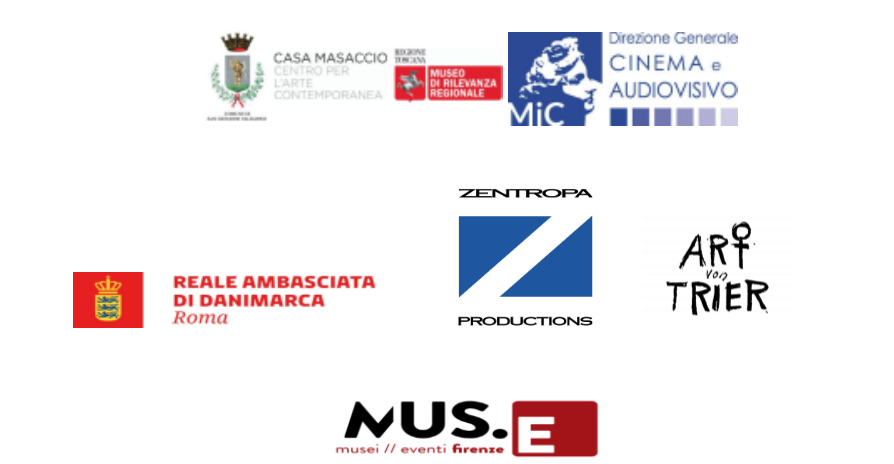 Comunicato stampaL’attore Willem Dafoe ritira il Premio Marco Melani assegnato a Lars von TrierDue giorni di incontri a San Giovanni Valdarno10 - 11 dicembre 2022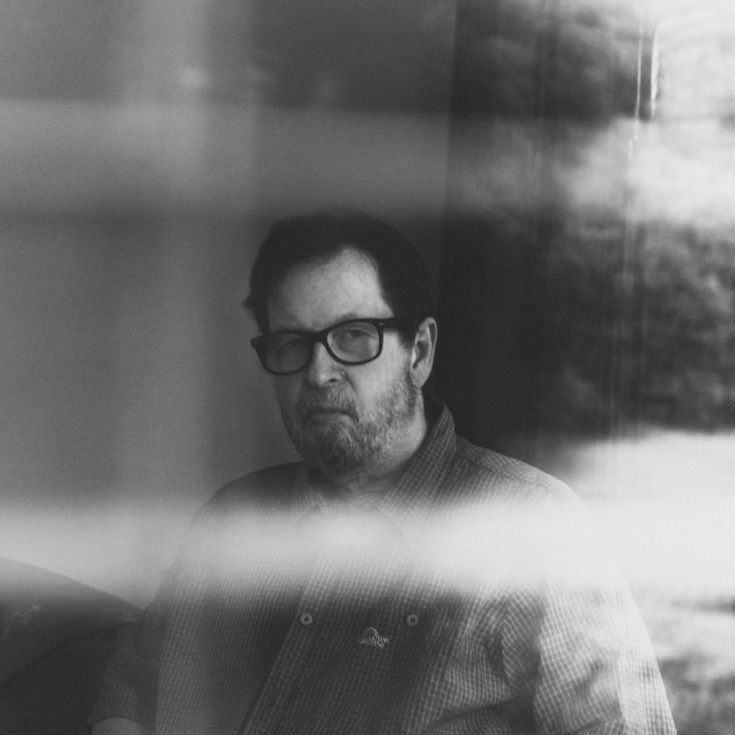 photo credit: Zentropa / Casper SejersenPREMIO MARCO MELANI16a EDIZIONECINEMA TEATRO MASACCIO - SAN GIOVANNI VALDARNO10 - 11 DICEMBRE 2022PROGRAMMA:SABATO 10 dicembre 2022ore 21.00 CERIMONIA DI PREMIAZIONESaluti istituzionali: Valentina Vadi (Sindaco di San Giovanni Valdarno) Fabio Franchi (Assessore alla Cultura di San Giovanni Valdarno) Jens Ole Bach Hansen (Ministro Consigliere della Reale Ambasciata di Danimarca in Italia)Interverranno:Rita Selvaggio (Curatrice del Premio Marco Melani)Jens-Otto Paludan (Director of ARTvonTRIER)Roberto Lasagna (Critico e Storico del cinema, autore del volume Lars von Trier (Gremese, 2003) Oltre i dogmi. La modernità disturbante di Lars von TrierFabio Cherstich (Regista teatrale), Il Cinema come palcoscenico dell'icona: Medea / Selma Sarà presente Enrico Ghezzi, (Direttore del Premio Marco MelaniRitira il premio per conto del regista Lars von Trier: Willem Dafoe, AttoreChiuderà la cerimonia di premiazione la proiezione di un film scelto personalmente dal maestro daneseDOMENICA 11 dicembre 2022LADRI E FRATI DI CINEMA: MARCO MELANI, ENRICO GHEZZI, PIERO BARGELLINIore 16.00 Ladri di cinema, di Marco Melani (da 'Fuori Orario')ore 16.15 Gli ultimi giorni dell'umanità, film di Enrico Ghezzi e Alessandro Gagliardosaranno presenti Enrico Ghezzi e Gabriele Monaco, produttore del filmore 21.00 Marco Melani - The man with the golden eyeun racconto sulla straordinaria figura di Marco Melania cura di Chiara Seghettoore 22.00 Anthology, di Piero BargelliniDiretta streaming:museisgv.civicam.it | comunesgv.it | casamasaccio.it facebook Comune di San Giovanni Valdarno e Casa Masaccio centro per l’arte contemporaneaIniziativa realizzatacon il patrocinio della Reale Ambasciata di Danimarca - Romacon il patrocinio e il contributo del Ministero della Cultura - Direzione Generale Cinema e Audiovisivocon il sostegno della Regione ToscanaIn collaborazione con:ARTvonTRIERZentropa EntertainmentsAssociazione Mus.eLa cartella stampa e il programma sono disponibili a questo link